SILABUS DAN SKEMA KERJA)I.   Deskripsi MatakuliahPeranan busana dalam kehidupan sehari-hari, peristilahan dalam busana, menganalisis berbagai macam bentuk tubuh; menerapkan unsur dan prinsip disain dalam memilih busana, pelengkap busana, meletakkan kamuflase untuk berbagai macam kekurangan bentuk tubuhII. Kompetensi yang Dikembangkan Kemampuan menjelaskan fungsi busana dalam kehidupan sehari-hariKemampuan menjelaskan peristilahan dalam busanaKemampuan menganalisis berbagai macam bentuk tubuhKemampuan menerapkan unsur dan prinsip desain dalam pemilihan busanaKemampuan menjelaskan pemilihan pelengkap busanaKemampuan menjelaskan kamuflase untuk berbagai macam kekurangan bentuk tubuhIII. Indikator Pencapaian KompetensiA. Aspek Kognitif dan Kecakapan BerpikirMenjelaskan fungsi busana dalam kehidupan sehari-harimenjelaskan peristilahan dalam busanamenganalisis berbagai macam bentuk tubuh menerapkan unsur desain dalam pemilihan busanamenerapkan prinsip desain dalam pemilihan busanamenjelaskan pemilihan pelengkap busanamenjelaskan kamuflase untuk berbagai macam kekurangan bentuk tubuhB. Aspek PsikomotorPenulisan laporan penggunaan unsur dan prinsip desain busana untuk berbagai macam bentuk tubuhC. Aspek Affektif, Kecakapan Sosial dan PersonalMahasiswa mengikuti perkuliahan dengan antusias, tertib dan disiplinMahasiswa memiliki sikap positif terhadap perkuliaha sejarah mode busanaMahasiswa menyadari pentingnya penguasaan Sejarah Mode dan pengetahuan busana untuk masa depannya kelakMahasiswa memiliki sopan santun dalam kelas maupun di luar kelas.Mahasiswa memiliki kemauan dalam bekerjasama.Mahasiswa memiliki rasa tanggung jawab dalam melaksanakan tugas-tugas             		 belajarnya. Mahasiswa memiliki rasa percaya diri terhadap kemampuannya.IV. Sumber BacaanJ.Anderson Black &Madge Garland.1990.A.History of Fashion.London:Macdonald & Co (Publisher) LtdJohn Peaock.1988.20th.Century Fashion The Sourcebook.Singapore:Thames and HudsonPrapti Karomah,2005.Sejarah Mode Busana.diktat .YogyakartaSicilia Sawitri.1994.Istilah-istilah dalam busana.Yogyakarta:FPTK IKIP YogyakartaSri Wisdiati.1993.Sejarah Perkembangan Mode Busana.Yogyakarta:FPTK IKIP YogyakartaV.  PenilaianButir-butir penilaian terdiri dari: Tugas MandiriTugas KelompokPartisipasi dan Kehadiran KuliahUjian Mid SemesterUjian Akhir SemesterTugas MandiriMembuat laporan pengembangan desain busana untuk berbagai macam bentuk tubuhB.  Tugas KelompokSecara kelompok mahasiswa diminta untuk menganalisis beberapa desain busanaC.   Partisipasi dan Kehadiran KuliahBelajar pada dasarnya terjadi dalam situasi sosial. Kelas merupakan situasi sosial yang diciptakan oleh dosen untuk membantu mahasiswa mencapai tujuan belajarnya. Oleh karenanya kehadiran kuliah dan partisipasi dalam kuliah merupakan parameter keunggulan mahasiswa yang harus dikembangkan dan diberi bobot pencapaian.  Skor: 10 maksimumD.  Ujian Mid SemesterUjian mid semester dilaksanakan di pertengahan perkuliahan bertujuan untuk memantau perkembangan belajar mahasiswa. Skor: 30 maksimumE.   Ujian Akhir SemesterUjian akhir semester dilaksanakan di akhir perkuliahan untuk mengetahui tingkat pencapaian kompetensi mahasiswa. Skor: 40 maksimum     Tabel Ringkasan Bobot PenilaianUntuk dinyatakan menguasai kompetensi mahasiswa harus mampu mengumpulkan minimal 56 poin (C ). Poin tersebut dinyatakan dalam angka dan huruf sebagai berikut:Tabel Penguasaan KompetensiSkema KerjaMATA KULIAH	: Pengetahuan BusanaKODE Mata Kuliah	: BSN 204Jurusan/Prodi	:PTBB/Pendidikan Teknik BusanaSemester		: 2Perteman Ke		:1Alokasi Waktu	:100 menitKompetensi		: Menjelaskan peranan busana dalam kehidupan sehari-hariSub Kompetensi:Tujuan berbusana Penggolongan busana menurut jenisnyaPenggolongan busana menurut fungsinyaPenggolongan busana menurut kesempatanPenggolongan busana menurut waktunyaIndikator Pencapaian Kompetensi:Dapat menjelaskan tujuan berbusanaDapat menjelaskan peggolongan busana menurut jenisnyaDapat menjelaskan pengglongan busana menurut fungsinyaDapat menjelaskan Penggolongan busana menurut kesempatanDapat menjelaskan Penggolongan busana menurut waktunyaTujuan Pembelajaran :Seteah selesai pembelajaran diharapkan mahasiswa dapat:menjelaskan tujuan berbusanamenjelaskan peggolongan busana menurut jenisnya menjelaskan pengglongan busana menurut fungsinyamenjelaskan Penggolongan busana menurut kesempatanmenjelaskan Penggolongan busana menurut waktunyaMateri Ajar :Tujuan berbusana Penggolongan busana menurut jenisnyaPenggolongan busana menurut fungsinyaPenggolongan busana menurut kesempatanPenggolongan busana menurut waktunyaMetode pembelajaran :CeramahDisksi kelompokPresentasi Langkah-langkahpembelajaran:Kegiatan pendahuluan: appersepsi dan pemberian motivasi  :Kegiatan Inti :Evaluasi :Menjelaskan tujuan berbusana dan penggolongan busanaPenutup: rangkuman dan EvaluasiMATA KULIAH	: Pengetahuan BusanaKODE Mata Kuliah	: BSN 204Jurusan/Prodi	:PTBB/Pendidikan Teknik BusanaSemester		: 2Perteman Ke		:2-3Alokasi Waktu	:100 Kompetensi		: Menjelaskan peristilahan dalam busanaSub Kompetensi:Menjelaskan peristilahan dalam busanaIndikator Pencapaian Kompetensi:Dapat menjelaskan peristilahan dalam busanaI.Tujuan Pembelajaran : Setelah selesai perklahan dihaapkan mahasiswa dapat menjelaskan peristilahan dalam  busanaII.Materi Ajar :  Perisilahan dalam busanaIII.Metode pembelajaran :   Ceramah, diskusi ,presentasiIV.Langkah-langkahpembelajaran:A.Kegiatan PendahuluanMenjelaskan tujuan pembelajaran yang akan dicapai.Appersepsi dan pemberian motivasi.  :
B. Kegiatan Inti :    Menjelaskan peristilahan dalam busanaC.Penutup :rangkuman dan Evaluasi :non testMATA KULIAH	: Pengetahuan BusanaKODE Mata Kuliah	: BSN 204Jurusan/Prodi	:PTBB/Pendidikan Teknik BusanaSemester		: 2Perteman Ke		:4Alokasi Waktu	:100 menitKompetensi		:Dapat  Membuat laporan pengamatan terhadap trend busana di pasaranSub Kompetensi:Membuat laporan trend mode di pasaranIndikator Pencapaian Kompetensi:Dapat melaporkan trend mode di pasaran dalam bentuk tulisanI.Tujuan Pembelajaran :Setelah mendapatkan tugas mahasiswa dapa membuat laporan trend mode di pasaranII.Materi Ajar :Tugas mengamati trend mode di pasaranIII.Metode pembelajaran :Penugasan.IV.Langkah-langkahpembelajaran:Menjelaskan tujuan pembelajaran :appersepsi dan pemberian motivasi
B. Kegiatan Inti :Melaporkan trend mode di pasaran sesuai bnetuk tubuhC.Penutup:rangkuman dan Evaluasi :non testMATA KULIAH	: Pengetahuan BusanaKODE Mata Kuliah	: BSN 204Jurusan/Prodi	:PTBB/Pendidikan Teknik BusanaSemester		: 2Perteman Ke		:5Alokasi Waktu	:100 menitKompetensi		: Menjelaskan modeSub Kompetensi:Pengertian modePenggolongan modeTahap perkembangan modeHambatan pekembangan modeIndikator Pencapaian Kompetensi: dapat menjelaskan:Pengertian modePenggolongan modeTahap perkembangan modeHambatan pekembangan modeI.Tujuan Pembelajaran :setelah selesai perkuliahan diharapkan mahasiswa dapatMenjelaskan Pengertian modeMenjelaskan Penggolongan modeMenjelaskan Tahap perkembangan modeMenjelaskan Hambatan pekembangan modeII.Materi Ajar :Pengertian modePenggolongan modeTahap perkembangan modeHambatan pekembangan modeIII.Metode pembelajaran :Ceramah dan tanya jawabIV.Langkah-langkahpembelajaran:Menjelaskan tujuan pembelajaran yang akan dicapaiMemberikan appersepsi dan motivasi :
B. Kegiatan Inti :Menjelaskan Pengertian modePenggolongan modeTahap perkembangan modeHambatan pekembangan modePenutup: Rangkuman dan Evaluasi MATA KULIAH	: Pengetahuan BusanaKODE Mata Kuliah	: BSN 204Jurusan/Prodi	:PTBB/Pendidikan Teknik BusanaSemester		: 2Perteman Ke		:6Alokasi Waktu	:100 menitKompetensi		: menjelaskan macam-macam bentuk-bentuk tubuhSub Kompetensi:dapat menjelaskan macam-macam bentuk tubuhIndikator Pencapaian Kompetensi: macam-macam bentuk tubuhI.Tujuan Pembelajaran :setelah selesai pembelajaran mahasiswa diharapkan dapat:Menjelaskan macam-macam bentuk tubuhII.Materi Ajar :Bentuk tubuh tingg gemu, pendek gemuk, tinggi kurus, pendek kurus dan idealIIIMetode pembelajaran : diskusi, tanya jawabIV.Langkah-langkahpembelajaran:Kegiatan pendahuluan:menjelaskan tujuan pembelajaran yang akan dicapaiAppersepsi (tanya jawab/penjajagan) dan motivasi (menmjelaskan pentingnya materi)Kegiatan Inti :menjelaskan bentuk-bentuk tubh dan pemberian tugas kelompokPenutup :evaluasi dan rangkumanMATA KULIAH	: Pengetahuan BusanaKODE Mata Kuliah	: BSN 204Jurusan/Prodi	:PTBB/Pendidikan Teknik BusanaSemester		: 2Perteman Ke		:9-11Alokasi Waktu	:300 menitKompetensi		: Menjelaskan penerapan unsur dan prinsip desainSub Kompetensi:Penerapan unsure-unsur desain dalam busanaPenerapan prinsip-prinsip desain dalam busanaIndikator Pencapaian Kompetensi: Dapat menjelaskan Penerapan unsure-unsur desain dalam busanaDapat menjelaskan Penerapan prinsip-prinsip desain dalam busanaI.Tujuan Pembelajaran :setelah selesai pembelajaran diharapkan maghasiswa dapat: menjelaskan Penerapan unsure-unsur desain dalam busana menjelaskan Penerapan prinsip-prinsip desain dalam busanaII. Materi Ajar :Penerapan unsure-unsur garis, warna, bnetuk ukuran, hbahan dan tekstur dalam busanaPenerapan prinsip-prinsip proporsi, keimbangan, ritme, kesatuan dan pusat perhaian dalam busanaIII. Metode pembelajaran :Diskusi, tanya jawab, ceramahIV. Langkah-langkahpembelajaran:KegiatanPendahuluanMenjelaskan tujuan pembelajaran yang ingin dicapaiAppersepsi dan motivasiKegiatan Inti :Menjelaskan Penerapan unsure-unsur garis, warna, bnetuk ukuran, hbahan dan tekstur dalam busanaPenerapan prinsip-prinsip proporsi, keimbangan, ritme, kesatuan dan pusat perhaian dalam busanaPenutup: Rangkuan dan Evaluasi MATA KULIAH	: Pengetahuan BusanaKODE Mata Kuliah	: BSN 204Jurusan/Prodi	:PTBB/Pendidikan Teknik BusanaSemester		: 2Perteman Ke		:15Alokasi Waktu	:100 Kompetensi		: menjelaskan kamuflase untuk berbagai macam kekurangan bentuk tubuhSub Kompetensi: macam macam kekurangan bentuk tubuhIndikator Pencapaian Kompetensi:Menjelaskan kamuflase kekurangan bentuk tubuh pada bahu Menjelaskan kamuflase kekurangan bentuk tubuh pada dada Menjelaskan kamuflase kekurangan bentuk tubuh pada perut Menjelaskan kamuflase kekurangan bentuk tubuh pada pinggang Menjelaskan kamuflase kekurangan bentuk tubuh pada panggul Menjelaskan kamuflase kekurangan bentuk tubuh pada badan atasMenjelaskan kamuflase kekurangan benuk tubuh pada punggung1.Tujuan Pembelajaran :setelah selesai pembelajaran mahasiswa diharapkan dapat:Menjelaskan kamuflase kekurangan bentuk tubuh pada bahu Menjelaskan kamuflase kekurangan bentuk tubuh pada dada Menjelaskan kamuflase kekurangan bentuk tubuh pada perut Menjelaskan kamuflase kekurangan bentuk tubuh pada pinggang Menjelaskan kamuflase kekurangan bentuk tubuh pada panggul Menjelaskan kamuflase kekurangan bentuk tubuh pada badan atasMenjelaskan kamuflase kekurangan benuk tubuh pada punggungMateri Ajar :kamuflase kekurangan bentuk tubuh pada bahukamuflase kekurangan bentuk tubuh pada dada kamuflase kekurangan bentuk tubuh pada perut kamuflase kekurangan bentuk tubuh pada pinggang kamuflase kekurangan bentuk tubuh pada panggul kamuflase kekurangan bentuk tubuh pada badan atas kamuflase kekurangan benuk tubuh pada punggungMetode pembelajaran : ceramah dan tanya jawabLangkah-langkahpembelajaran:Kegiatan PendahuluanMenjelasan tujuan pembelajaranAppersepsi (pertanyaan dan penjajagan) dan motivasi Kegiatan Inti :menjelaskan :kamuflase kekurangan bentuk tubuh pada bahukamuflase kekurangan bentuk tubuh pada dadakamuflase kekurangan bentuk tubuh pada perut kamuflase kekurangan bentuk tubuh pada pinggang kamuflase kekurangan bentuk tubuh pada panggul kamuflase kekurangan bentuk tubuh pada badan atas kamuflase kekurangan benuk tubuh pada punggungPenutup:rangkuman dan Evaluasi :MATA KULIAH	: Pengetahuan BusanaKODE Mata Kuliah	: BSN 204Jurusan/Prodi	:PTBB/Pendidikan Teknik BusanaSemester		: 2Perteman Ke		:13Alokasi Waktu	:100 menitKompetensi		: Menjelaskan macam-macam pelengkap bUsanaSub Kompetensi:MillineriesAccessoriesIndikator Pencapaian Kompetensi:Dapat Menjelaskan MillineriesDapat Menjelaskan AccessoriesI.Tujuan Pembelajaran :setelah selesai pembelajaran diharapkan mahasiswa:Dapat Menjelaskan MillineriesDapat Menjelaskan AccessoriesII.Materi Ajar :Macam-macam millineriesMacam-macam accessoriesIII.Metode pembelajaran : ceramah dan tanya jawabIV.Langkah-langkahpembelajaran:KegiatanpendahuluanMenjelaskan tujuan pembelajaranAppersepsi dan motivasiKegiatan intiMenjelaskan macam-macam millineriesMenjelaskan macam-macam accessoriesc.  Penutup: Rangkuman  dan EvaluasiMATA KULIAH	: Pengetahuan BusanaKODE Mata Kuliah	: BSN 204Jurusan/Prodi	:PTBB/Pendidikan Teknik BusanaSemester		: 2Perteman Ke		:14Alokasi Waktu	:100 Kompetensi		: Menjelaskan macam-macam garnitur busanaSub Kompetensi: garniture yang ditempel pada busanaGarniture yang menyatu dengan busanaIndikator Pencapaian Kompetensi:Menjelaskan garniture yang ditempel pada busanaMenjelaskan Garniture yang menyatu dengan busanaI.Tujuan Pembelajaran : setelah selesai pembelajaran diharapkan mahasiswa dapat:Menjelaskan garniture yang ditempel pada busanaMenjelaskan Garniture yang menyatu dengan busanaII.Materi Ajar :garniture yang ditempel pada busana: renda, payet,manic dsbGarniture yang menyatu dengan busana:bordir, sulam,lukis dsbIII.Metode pembelajaran :Ceramah, tanya jawabIV.Langkah-langkahpembelajaran:PendahuluanMenjelaskan tujuan pembelajaranAppersepsi dan motivasiKegiatan intiPenutup: Rangkuman dan evaluasi :
MATA KULIAH	: Pengetahuan BusanaKODE Mata Kuliah	: BSN 204Jurusan/Prodi	:PTBB/Pendidikan Teknik BusanaSemester		: 2Perteman Ke		:15Alokasi Waktu	:100 Kompetensi		: menjelaskan kamuflase untuk berbagai macam kekurangan bentuk tubuhSub Kompetensi:Kekurangan bentuk tubuh pada bahuKekurangan bentuk tubu pada dadaKekurangan bentuk tubuh pada perutKekurangan bentuk tubu pada dadaKekurangan bentuk tubuh pada panggulKekurangan bentuk tubuh pada punggungKekuangan bentuk tubuh pada badan atasIndikator Pencapaian Kompetensi:dapat menjelaskanKekurangan bentuk tubuh pada bahuKekurangan bentuk tubu pada dadaKekurangan bentuk tubuh pada perutKekurangan bentuk tubu pada dadaKekurangan bentuk tubuh pada panggulKekurangan bentuk tubuh pada punggungKekuangan bentuk tubuh pada badan atasI.Tujuan Pembelajaran :Setelah selesai pembelajaran diharapkan mahasiswa dapat memilih desain busana untuk :Kekurangan bentuk tubuh pada bahuKekurangan bentuk tubu pada dadaKekurangan bentuk tubuh pada perutKekurangan bentuk tubu pada dadaKekurangan bentuk tubuh pada panggulKekurangan bentuk tubuh pada punggungKekuangan bentuk tubuh pada badan atasII.Materi Ajar :Desain busana untuk:Kekurangan bentuk tubuh pada bahuKekurangan bentuk tubu pada dadaKekurangan bentuk tubuh pada perutKekurangan bentuk tubu pada dadaKekurangan bentuk tubuh pada panggulKekurangan bentuk tubuh pada punggungKekuangan bentuk tubuh pada badan atasII. Metode pembelajaran : latihan,diskusi, tanya jawabIII.Langkah-langkahpembelajaran:PendahuluanMenjelaskan tujuan yang akan dicapaiAppersepsi dan motivasiKegiatan iti menjelaskan pemilihan desain busana untukKekurangan bentuk tubuh pada bahuKekurangan bentuk tubu pada dadaKekurangan bentuk tubuh pada perutKekurangan bentuk tubu pada dadaKekurangan bentuk tubuh pada panggulKekurangan bentuk tubuh pada punggungKekuangan bentuk tubuh pada badan atasC.penutup: rangkuman dan evaluasi :MATA KULIAH	: Pengetahuan BusanaKODE Mata Kuliah	: BSN 204Jurusan/Prodi	:PTBB/Pendidikan Teknik BusanaSemester		: 2Perteman Ke		:16Alokasi Waktu	:100 menitKompetensi		: Dapat memilih desain busana untuk berbagai macam bentuk tubuhSub Kompetensi:Memilih desain busana untuk bentuk tubuh pendek gemukMemilih desain busana untuk bentuk tubuhpendek kurusMemilih desain busana untuk bentuk tubuh tinggi gemukMemilih desain busana untuk bentuk tubuh pendek gemukMemilih desain busana untuk bentuk tubuh perut buncitMemilih desain busana untuk bentuk tubuh kekurangan pada bahuMemilih desain busana untuk bentuk tubuh kekurangan pada panggulMemilih desain busana untuk bentuk tubuh kekurangan pada leherMemilih desain busana untuk bentuk tubuh kekurangan pada punggungMemilih desain busana untuk bentuk tubuh kekurangan pada badan atasMemilih desain busana untuk bentuk tubuh kekurangan pada dadaIndikator Pencapaian Kompetensi:dapat:Memilih desain busana untuk bentuk tubuh pendek gemukMemilih desain busana untuk bentuk tubuhpendek kurusMemilih desain busana untuk bentuk tubuh tinggi gemukMemilih desain busana untuk bentuk tubuh pendek gemukMemilih desain busana untuk bentuk tubuh perut buncitMemilih desain busana untuk bentuk tubuh kekurangan pada bahuMemilih desain busana untuk bentuk tubuh kekurangan pada panggulMemilih desain busana untuk bentuk tubuh kekurangan pada leherMemilih desain busana untuk bentuk tubuh kekurangan pada punggungMemilih desain busana untuk bentuk tubuh kekurangan pada badan atasMemilih desain busana untuk bentuk tubuh kekurangan pada dadaI.Tujuan Pembelajaran :setelah selesai pembelajaran diharapkan mahasiswa dapat:Memilih desain busana untuk bentuk tubuh pendek gemukMemilih desain busana untuk bentuk tubuhpendek kurusMemilih desain busana untuk bentuk tubuh tinggi gemukMemilih desain busana untuk bentuk tubuh pendek gemukMemilih desain busana untuk bentuk tubuh perut buncitMemilih desain busana untuk bentuk tubuh kekurangan pada bahuMemilih desain busana untuk bentuk tubuh kekurangan pada panggulMemilih desain busana untuk bentuk tubuh kekurangan pada leherMemilih desain busana untuk bentuk tubuh kekurangan pada punggungMemilih desain busana untuk bentuk tubuh kekurangan pada badan atasMemilih desain busana untuk bentuk tubuh kekurangan pada dadaII.Materi Ajar : desain busana untuk bentuk tubuh pendek gemuk desain busana untuk bentuk tubuhpendek kurus desain busana untuk bentuk tubuh tinggi gemukdesain busana untuk bentuk tubuh pendek gemukdesain busana untuk bentuk tubuh perut buncit desain busana untuk bentuk tubuh kekurangan pada bahu desain busana untuk bentuk tubuh kekurangan pada panggul desain busana untuk bentuk tubuh kekurangan pada leher desain busana untuk bentuk tubuh kekurangan pada punggungdesain busana untuk bentuk tubuh kekurangan pada badan atas desain busana untuk bentuk tubuh kekurangan pada dadaIII.Metode pembelajaran : diskusi dan tanya jawabIV.Langkah-langkahpembelajaran:KegiatanpendahuluanMenjelaskan tujuan pembelajaranAppersepsi dan motivasiKegiatan intiTugas menganalisis bebagai desain busana untuk berbagai macam bentuk tubuhc.  Penutup: Rangkuman  dan EvaluasiSILABUS  DAN SKEMA KERJA)Deskripsi Matakuliah Mata kuliah ini memiliki beban 2 sks praktik.memberikan pengetahuan dan keterampilan dalam menerima order, pembuatan busana perorangan, menghitung ongkos jahit, menyusun laporan hasil usaha jasa busana.II. Kompetensi yang Dikembangkan Kemampuan mendaya gunakan potensi diri untuk berwirausahaKemampuan menganalisis peluang usahaKemampuan menerapkan prinsip-prinsip peluang usahaKemampuan menerapkan keterampilan dalam produksi usahaKmampuan menerapkan pelayanan pada konsumenKemampuan melakukan kegiatan membuaka usaha jasa pembuatan busana peroranganIII. Indikator Pencapaian KompetensiAspek Kognitif dan Kecakapan BerpikirMenjelaskan pentingnya mempelajari manajemen usaha dalam rangka membuka usaha jasa pembuatan busana perorangan Menjelaskan macam-macam peluang usaha busana peroranganMenjelaskan aspek2 dalam perencanaan usaha busana peroranganMenjelaskan langkah-langkah kerja dalam perencanaan usaha busana peroranganMenjelaskan urutan kerja yang dilakukan dalam penerimaan order jasa pembuatan busana peroranganMenjelaskan pentingnya jasa dalam pembuatan busana peroranganAspek PsikomotorMampu mengidentifikasi berbagai peluang usaha peroranganMampu mengidentifikasi aspek2 dalam perencanaan usaha busana peroranganMampu mengidentifikasi langkah-langkah kerja dalam perencanaan usahaMampu mengidentifikasi mengimplementasikan suatu perencanaan usaha busana perorangan dalam lingkup terbatasMampu menerima order pembuatan busana perorangan sesuai permintaan konsumenMampu melakukan aktifitas perhitunga dan penyusunan laporan praktik usaha busana peroranganC. Aspek Affektif, Kecakapan Sosial dan PersonalMahasiswa mengikuti perkuliahan dengan antusias, tertib dan disiplin dan tanggung jawab dalam pekerjaan.Mahasiswa memiliki sikap positif, hemat dan hemat menghargai orang lain dalam mengikuti pembelajaran. Mahasiswa bertindak hati-hati dan tliti dalam menjalankan praktik. Mahasiswa memiliki rasa percaya diri terhadap kemampuannya.IV. Sumber BacaanArif S.Sadiman dkk.1993.Jakarta:PT Raja Grafindo PersadaJalaludin Rakhmad.1999.Psikologi Komnikasi.Bandung:Penerbit PT RosdakaryaNana Sudjana dkk.2003Teknologi Pengajaran.Bandung:Sinar bBaru Algensindo Oemar H Malik Media Pendidikan.1982.Bandng:Penerbit AlumniTrini Prasasti dkk.2005.Media Sederhana. Jakarta: Depdiknas Dirjen DiktiV.  PenilaianButir-butir penilaian terdiri dari: Tugas MandiriPartisipasi dan Kehadiran KuliahUjian Akhir SemesterTugas MandiriMenerima order busana perorangan sebanyak 6 stel (2stel berfuring)B.     Partisipasi dan Kehadiran KuliahBelajar pada dasarnya terjadi dalam situasi sosial. Kelas merupakan situasi sosial yang diciptakan oleh dosen untuk membantu mahasiswa mencapai tujuan belajarnya. Oleh karenanya kehadiran kuliah dan partisipasi dalam kuliah merupakan parameter keunggulan mahasiswa yang harus dikembangkan dan diberi bobot pencapaian.  Skor: 5 maksimumC.   Ujian Akhir SemesterUjian akhir semester dilaksanakan di akhir perkuliahan untuk mengetahui tingkat pencapaian kompetensi mahasiswa. Skor: 40 maksimum     Tabel Ringkasan Bobot PenilaianUntuk dinyatakan menguasai kompetensi mahasiswa harus mampu mengumpulkan minimal 56 poin (C ). Poin tersebut dinyatakan dalam angka dan huruf sebagai berikut:Tabel Penguasaan KompetensiSkema KerjaMATA KULIAH	:Produksi Busana PeroranganKODE Mata Kuliah	:BSN 323Jurusan/Prodi	:PTBB/Pendidikan Teknik BusanaSemester		:5Perteman Ke		:1Alokasi Waktu	:200’Kompetensi		: Dapat Menjelaskan ruanglngkup pendirian usaha  busanaSub Kompetensi: Menjelaskan usaha busana modisteMenjelaskan usaha busana butikMenjelaskan usaha busana adi busanaMenjelaskan usaha busana toko/distroIdikator Pencapaian Kompetesi: dapatMenjelaskan usaha busana modisteMenjelaskan usaha busana butikMenjelaskan usaha busana adi busanaMenjelaskan usaha busana toko/distroTujuan Pembelajaran:setelah selesai pembelajaran diharapkan mahasiswa dapat: Menjelaskan usaha busana modisteMenjelaskan usaha busana butikMenjelaskan usaha busana adi Menjelaskan usaha busana toko/distroMateri Ajar usaha busana modisteusaha busana butik usaha busana adiusaha busana toko/distroMetode PembelajaranCeramah. Tanya jawab, Langkah-langkah pembelajaranKegiatan Pendahuluan:Menjelaskan tujuan pembelajaranApersepsi dan motivasiKegiatan IntiMenjelaskan jenis/macam-macam usaha busana:modiste,butik, distro,busana adi/houte couturePenutupRangkuman dan evaluasiMATA KULIAH	:Produksi Busana PeroranganKODE Mata Kuliah	:BSN 323Jurusan/Prodi	:PTBB/Pendidikan Teknik BusanaSemester		:5Perteman Ke		:2Alokasi Waktu	:200’Kompetensi		:Menjelaskan macam-macam peluang usaha busana perorangan: membeli usaha jadi/orang lain, franchise/ kerjasama manajemen, membuka usaha baruSub Kompetensi:Menjelaskan jenis usaha usana membeli usaha jadiMenjelaskan usaha busana franchiseMenjelaskan usaha busana membuka usaha baruIdikator Pencapaian Kompetesi dapat:Menjelaskan jenis usaha usana membeli usaha jadiMenjelaskan usaha busana franchiseMenjelaskan usaha busana membuka usaha baruTujuan Pembelajaran:Setelah selesai pembelajaran diharapkan mahasiswa dapat:Materi Ajar: jenis usaha usana membeli usaha jadiusaha busana franchise usaha busana membuka usaha baruMetode Pembelajaran: ceramah, tanya jawabLangkah-langkah pembelajaranKegiatan PendahuluanMejelaskan tujuan yang akan dicapaiKegiatan IntiMenjelaskan:jenis usaha usana membeli usaha jadiusaha busana franchise usaha busana membuka usaha baruPenutupRangkuman dan evaluasiMATA KULIAH	:Produksi Busana PeroranganKODE Mata Kuliah	:BSN 323Jurusan/Prodi	:PTBB/Pendidikan Teknik BusanaSemester		:5Perteman Ke		:3Alokasi Waktu	:200’Kompetensi		: Dapat menjelaskan aspek2 dalam perencanaan usaha busana        peroranganSub Kompetensi:Menjelaskan SDM dalam usaha busanaMenjelaskan  pemasaranMenjelaskan  keuanganMenjelaskan produksiIdikator Pencapaian KompetesiDapat Menjelaskan SDM dalam usaha busanaDapat Menjelaskan  pemasaranDapat menjelaskan keuangan dalam usaha busanaDapat menjelaskan produksi dalam usaha busanaTujuan PembelajaranSetelah selesai pembelajaran mahasiswa diharapkan:Dapat Menjelaskan SDM dalam usaha busanaDapat Menjelaskan  pemasaranDapat menjelaskan keuangan dalam usaha busanaDapat menjelaskan produksi dalam usaha busanaMateri Ajaraspek2 dalam perencanaan usaha busana perorangan:sdm,pemasaran,keuangan,produksiMetode PembelajaranCeramah, tanya jawabLangkah-langkah pembelajaranKegiatan PendahuluanMenjelaskan tujuan yang hendak dicapaiKegiatan IntiMenjelaskan aspek2 dalam perencanaan usaha busana perorangan:sdm,pemasaran,keuangan,produksiPenutupRangkuman dan evauasiMATA KULIAH	:Produksi Busana PeroranganKODE Mata Kuliah	:BSN 323Jurusan/Prodi	:PTBB/Pendidikan Teknik BusanaSemester		:5Perteman Ke		:4-15Alokasi Waktu	:11x200’Kompetensi		: Mampu menerima order pembuatan busana peroranganSub Kompetensi:Mengambil ukuranMembuat polaMemotong MenjahitPaking Idikator Pencapaian KompetesiMampu Mengambil ukuranMampu Membuat polaTerampil Memotong Terampil Menjahit Terampil Paking Tujuan Pembelajaran;Setelah selesai pembelajaran diharapkan mahasiswa dapat memuat busana secara perseorangan sejumlan 6 stel (2stel berfuring) sejak ari mengambi ukuran sampai pakingMateri Ajar:Sub Kompetensi:Mengambil ukuranMembuat polaMemotong MenjahitPakingMetode Pembelajaran: praktikLangkah-langkah pembelajaranKegiatan PendahuluanMenjelaskan tjuan pembelajaranKegiatan IntiMenerima order membuat busana perorangan sejumlah 6 stelPenutup: rangkuman dan evaluasiMATA KULIAH	:Produksi Busana PeroranganKODE Mata Kuliah	:BSN 323Jurusan/Prodi	:PTBB/Pendidikan Teknik BusanaSemester		:5Perteman Ke		:16Alokasi Waktu	:200’Kompetensi		: Menjelaskan perhitungan dan penyusunan laporan praktik usaha busana peroranganSub KompetensiMenghitung hasil usahaMembuat laporan Idikator Pencapaian Kompetesi:Dapat Menghitung hasil usahaDapat Membuat laporan Tujuan PembelajaranSetelah selesai pembelajaran mahasiswa diharapkan dapatMenghitung hasil usahaMembuat laporan Materi Ajar;Menerima jasa usaha busana perorangan sejumlah 6 stelMetode Pembelajaran: latihanLangkah-langkah pembelajaranKegiatan PendahuluanMenjelaskan tujuan pembelajaranAppersepsi (tanya jawab untuk penjajagan) dan motivasiKegiatan IntiMenyusun laporan dan melaporkanPenutupRangkuman da evaluasiSILABUS DAN SKEMA KERJA)SILABUS DAN SKEMA KERJADeskripsi Matakuliah Menjelaskan dasar-dasar pengajaran mikro, menyusun RPP, mempraktikan keterampilan mengajar terbatas, keterampilan dasar terpadu dan mengevaluasi praktik pengajaran mikroII. Kompetensi yang Dikembangkan Kemampuan menjelaskan dasar-dasar pengajaran mikroKemampuan menyusun RPPKemampuan mempraktikan keterampilan mengajar terbatasKemampuan mempraktikan keterampilan dasarmengajar terpaduKemampuan mengevaluasi praktik pengajaran mikroIII. Indikator Pencapaian KompetensiA. Aspek Kognitif dan Kecakapan BerpikirMenjelaskan dasar-dasar pengajaran mikroB. Aspek PsikomotorPenyusunan recana pelaksanaan pembelajaran Praktik keterampilan mengajar terbatas Praktik keterampilan mengajar terpaduMelakukan evaluasi pembelajaranC. Aspek Affektif, Kecakapan Sosial dan PersonalMahasiswa mengikuti perkuliahan dengan antusias, tertib dan disiplinMahasiswa memiliki sikap positif terhadap perkuliahan pembelajaran mikroMahasiswa menyadari pentingnya penguasaan pembelajaran mikro untuk masa depannya kelakMahasiswa memiliki sopan santun dalam kelas maupun di luar kelas.Mahasiswa memiliki kemauan dalam bekerjasama.Mahasiswa memiliki rasa tanggung jawab dalam melaksanakan tugas-tugas              belajarnya     7.    Mahasiswa memiliki rasa percaya diri terhadap kemampuannya.IV. Sumber BacaanPanduan pengajaran mikro 2008Materi pembekalan pengajaran Mikro/PPL 2008V.  PenilaianButir-butir penilaian terdiri dari: Orientasi, observasi dan keaktifan mengikuti pengajaran mikroRPPProses pembelajaranKompetesi kepribadianKompetensi sosialTugas MandiriLaporan hasil observasiMembuat RPP dan media pembelajaranB.  Tugas KelompokSecara kelompok mahasiswa diminta sebagai observerC.   Partisipasi dan Kehadiran KuliahBelajar pada dasarnya terjadi dalam situasi sosial. Kelas merupakan situasi sosial yang diciptakan oleh dosen untuk membantu mahasiswa mencapai tujuan belajarnya. Oleh karenanya kehadiran kuliah dan partisipasi dalam kuliah merupakan parameter keunggulan mahasiswa yang harus dikembangkan dan diberi bobot pencapaian.  Skor: 10 maksimumD,Praktik mengajar terbatas Dilakukan 4 kali selama berlangsungya pembelajaran mikro untuk melhat sejauh mana mahasiswa telah mampu mempraktikan beberapa keterampilan dasar mengajar terbatas E. Praktik mengajar terpadu Dilakukan minimal 2 kali selama berlangsungya pembelajaran mikro untuk melhat sejauh mana mahasiswa telah mampu mempraktikan  keterampilan dasar mengajar terpadu     Tabel Ringkasan Bobot PenilaianUntuk dinyatakan menguasai kompetensi mahasiswa harus mampu mengumpulkan minimal 56 poin (C ). Poin tersebut dinyatakan dalam angka dan huruf sebagai berikut:Tabel Penguasaan KompetensiRENCANA PELAKSANAAN PERKULIAHAN (RPP)SILABUS  DAN SKEMA KERJA)I.   Deskripsi Matakuliah Menganalisis karakteristik, kelebihan dan kekurangan berbagai media pendidikan, terampil memilih, memproduksi dan mensimulasikannya II. Kompetensi yang Dikembangkan Kemampuan menjelaskan kelebihan dan kekurangan masing-masing mediaKemampuan memilih media pendidikanKemampuan membuat media pendidikanKemampuan mensimulasikan penggunaan media pendidikan dalam pembelajaranIII. Indikator Pencapaian KompetensiA. Aspek Kognitif dan Kecakapan BerpikirMenjelaskan kelebihan dan kekurangan masing-masing mediaMenjelaskan karakteristik masing-masing mediaB. Aspek Psikomotor memilih media pendidikanmembuat media pendidikanmensimulasikan penggunaan media pendidikan dalam pembelajaranC. Aspek Affektif, Kecakapan Sosial dan PersonalMahasiswa mengikuti perkuliahan dengan antusias, tertib dan disiplinMahasiswa memiliki sikap positif terhadap perkuliahan media pendidikanMahasiswa menyadari pentingnya penguasaan media pendidikan  untuk masa depannya kelakMahasiswa memiliki sopan santun dalam kelas maupun di luar kelas.Mahasiswa memiliki kemauan dalam bekerjasama.Mahasiswa memiliki rasa tanggung jawab dalam melaksanakan tugas-tugas  belajarnya.Mahasiswa memiliki rasa percaya diri terhadap kemampuannya.IV. Sumber BacaanArif S.Sadiman dkk.1993.Jakarta:PT Raja Grafindo PersadaJalaludin Rakhmad.1999.Psikologi Komnikasi.Bandung:Penerbit PT RosdakaryaNana Sudjana dkk.2003Teknologi Pengajaran.Bandung:Sinar bBaru Algensindo Oemar H Malik Media Pendidikan.1982.Bandng:Penerbit AlumniTrini Prasasti dkk.2005.Media Sederhana. Jakarta: Depdiknas Dirjen DiktiV.  PenilaianButir-butir penilaian terdiri dari: Tugas MandiriTugas KelompokPartisipasi dan Kehadiran KuliahUjian Akhir SemesterTugas MandiriMembuat media pendidikan. Skor maksimum 40B.  Tugas KelompokSecara kelompok mahasiswa diminta untuk menganalisis kelebihan dan kekurangan berbagai media pendidikan.skor maksimum 15C.   Partisipasi dan Kehadiran KuliahBelajar pada dasarnya terjadi dalam situasi sosial. Kelas merupakan situasi sosial yang diciptakan oleh dosen untuk membantu mahasiswa mencapai tujuan belajarnya. Oleh karenanya kehadiran kuliah dan partisipasi dalam kuliah merupakan parameter keunggulan mahasiswa yang harus dikembangkan dan diberi bobot pencapaian.  Skor: 5 maksimumD.   Ujian Akhir SemesterUjian akhir semester dilaksanakan di akhir perkuliahan untuk mengetahui tingkat pencapaian kompetensi mahasiswa. Skor: 40 maksimum     Tabel Ringkasan Bobot PenilaianUntuk dinyatakan menguasai kompetensi mahasiswa harus mampu mengumpulkan minimal 56 poin (C ). Poin tersebut dinyatakan dalam angka dan huruf sebagai berikut:Tabel Penguasaan KompetensiSkema KerjaSILABUS  DAN SKEMA KERJA)Deskripsi Matakuliah Mata kuliah ini memiliki beban 2 sks praktik.memberikan pengatahuan dan keterampilan dalam menerima order, pembuatan busana perorangan, menghitung ongkos jahit, menyusun laporan hasil usaha jasa busana.II. Kompetensi yang Dikembangkan Kemampuan mendaya gunakan potensi diri untuk berwirausahaKemampuan menganalisis peluang usahaKemampuan menerapkan prinsip-prinsip peluang usahaKemampuan menerapkan keterampilan dalam produksi usahaKmampuan menerapkan pelayanan pada konsumenKemampuan melakukan kegiatan membuaka usaha jasa pembuatan busana peroranganIII. Indikator Pencapaian KompetensiAspek Kognitif dan Kecakapan BerpikirMenjelaskan pentingnya mempelajari manajemen usaha dalam rangka membuka usaha jasa pembuatan busana perorangan Menjelaskan macam-macam peluang usaha busana peroranganMenjelaskan aspek2 dalam perencanaan usaha busana peroranganMenjelaskan langkah-langkah kerja dalam perencanaan usaha busana peroranganMenjelaskan uutan kerja yang dilakkan dalam penerimaan order jasa pembuatan busana peroranganMenjelaskan pentingnya jasa dalam pembuatan busana peroranganAspek PsikomotorMampu mengidentifikasi berbagai peluang usaha peroranganMampu mengidentifikasiMampu mengidentifikasiMampu mengimplementasikan suatu perencanaan usaha busana perorangan dalam lingkup terbatasMampu menerima order pembuatan busana perorangan sesuai permintaan konsumenMampu melakukan aktifitas perhitunga dan penyusunan laporan praktik usaha busana peroanganC. Aspek Affektif, Kecakapan Sosial dan PersonalMahasiswa mengikuti perkuliahan dengan antusias, tertib dan disiplin dan tanggung jawab dalam pekerjaan.Mahasiswa memiliki sikap positif, hemat dan hemat menghargai orang lain dalam mengikuti pembelajaran. Mahasiswa bertindak hati-hati dan tliti dalam menjalankan praktik. Mahasiswa memiliki rasa percaya diri terhadap kemampuannya.IV. Sumber BacaanArif S.Sadiman dkk.1993.Jakarta:PT Raja Grafindo PersadaJalaludin Rakhmad.1999.Psikologi Komnikasi.Bandung:Penerbit PT RosdakaryaNana Sudjana dkk.2003Teknologi Pengajaran.Bandung:Sinar bBaru Algensindo Oemar H Malik Media Pendidikan.1982.Bandng:Penerbit AlumniTrini Prasasti dkk.2005.Media Sederhana. Jakarta: Depdiknas Dirjen DiktiV.  PenilaianButir-butir penilaian terdiri dari: Tugas MandiriTugas KelompokPartisipasi dan Kehadiran KuliahUjian Akhir SemesterTugas MandiriMembuat media pendidikan. Skor maksimum 40B.  Tugas KelompokSecara kelompok mahasiswa diminta untuk menganalisis kelebihan dan kekurangan berbagai media pendidikan.skor maksimum 15C.   Partisipasi dan Kehadiran KuliahBelajar pada dasarnya terjadi dalam situasi sosial. Kelas merupakan situasi sosial yang diciptakan oleh dosen untuk membantu mahasiswa mencapai tujuan belajarnya. Oleh karenanya kehadiran kuliah dan partisipasi dalam kuliah merupakan parameter keunggulan mahasiswa yang harus dikembangkan dan diberi bobot pencapaian.  Skor: 5 maksimumD.   Ujian Akhir SemesterUjian akhir semester dilaksanakan di akhir perkuliahan untuk mengetahui tingkat pencapaian kompetensi mahasiswa. Skor: 40 maksimum     Tabel Ringkasan Bobot PenilaianUntuk dinyatakan menguasai kompetensi mahasiswa harus mampu mengumpulkan minimal 56 poin (C ). Poin tersebut dinyatakan dalam angka dan huruf sebagai berikut:Tabel Penguasaan KompetensiSkema KerjaKode :   TBS 201              Mata Kuliah: Pengetahuan Busana  ( 2SKS)Kompetensi yang akan dicapai mata kuliah ini adalah: Peranan busana dalam kehidupan sehari-hari, peristilahan dalam busana, menganalisis berbagai macam bentuk tubuh; menerapkan unsur dan prinsip disain dalam memilih busana, pelengkap busana, meletakkan kamuflase untuk berbagai macam kekurangan bentuk tubuhMateri perkuliahan terdiri dari:fungsi busana dalam kehidupan sehari-hariperistilahan dalam busana menganalisis berbagai macam bentuk tubuh menerapkan unsur dan prinsip desain dalam pemilihan busana pemilihan pelengkap busana kamuflase untuk berbagai macam kekurangan bentuk tubuhKegiatan pembelajaran dilakukan dengan  metode		; SCLTeknik penilaian yang digunakan				: Test dan non test    Kode :  UNK 2227               Mata Kuliah: Pengajaran Mikro  ( 2SKS)Kompetensi yang akan dicapai mata kuliah ini adalah: Menjelaskan dasar-dasar pengajaran mikro, menyusun RPP, mempraktikan keterampilan mengajar terbatas, keterampilan dasar terpadu dan mengevaluasi praktik pengajaran mikroMateri perkuliahan terdiri dari: Penyusunan recana pelaksanaan pembelajaran Praktik keterampilan mengajar terbatas Praktik keterampilan mengajar terpaduMelakukan evaluasi pembelajaranKegiatan pembelajaran dilakukan dengan  metode		; SCLTeknik penilaian yang digunakan				: Test dan non test   Kode :  PTK 202               Mata Kuliah: Media Pendidikan( 2SKS)Kompetensi yang akan dicapai mata kuliah ini adalah	: Menganalisis karakteristik, kelebihan dan kekurangan berbagai media pendidikan, terampil memilih, memproduksi dan mensimulasikannya Materi perkuliahan terdiri dari: Fungsi media dalam pbm, kelebihan dan kekurangan masing-masing media,Kemampuan memilih media pendidikan, membuat media pendidikan mensimulasikan penggunaan media pendidikan dalam pembelajaranKegiatan pembelajaran dilakukan dengan  metode		; SCLTeknik penilaian yang digunakan				: Test dan non test    Kode :  PBS 302               Mata Kuliah: Busana Perorangan ( 2SKS)Kompetensi yang akan dicapai mata kuliah ini adalah:Menerima order busana secara perorangan, menghitung ongkos jahitMateri perkuliahan terdiri dari:Menganalisis peluang usahaPrinsip-prinsip managemen usahaTeknik melayani konsumenMembuka usaha jasa membuat busana perorangan Kegiatan pembelajaran dilakukan dengan  metode		; SCLTeknik penilaian yang digunakan				: Test dan non test    Kode :      TBS 225           Mata Kuliah: Teknik Membordir  ( 2SKS)Kompetensi yang akan dicapai mata kuliah ini adalah:membuat hiasan pada busana dan lenan rumah tangga. Materi perkuliahan terdiri dari:  menyiapkan tempat kerja dan perlengkapan membordir, membuat dan memindahkan desain hiasan pada kain yang akan dibordir sesuai dengan tekniknya, membuat hiasan pada busana atau lenan rumah tangga dengan variasi teknik bordir.Kegiatan pembelajaran dilakukan dengan  metode: SCLTeknik penilaian yang digunakan: Test dan non test    NoJenis TagihanSkor Maksimum1Kehadiran dan Partisipasi Kuliah52Tugas mandiri153Tugas Kelompok105Ujian Mid Semester306Ujian Akhir Semester40Jumlah MaksimumJumlah Maksimum100NoNilaiSyarat1Asedikitnya mahasiswa harus mengumpulkan 86 point2 A-sedikitnya mahasiswa harus mengumpulkan 80 point3   B +sedikitnya mahasiswa harus mengumpulkan 75 point4      Bsedikitnya mahasiswa harus mengumpulkan 71 point5 B-sedikitnya mahasiswa harus mengumpulkan 66 point6   C +sedikitnya mahasiswa harus mengumpulkan 64 point7Csedikitnya mahasiswa harus mengumpulkan 56 pointMinggu ke-Kompetensi DasarMateri DasarStrategi PerkuliahanSumber BahanSumber Bahan1-2Menjelaskan peranan busana dalam kehidupan sehari-hariPenggolongan busana menurut jenisnya, fungsinya, waktu dan kesempatanCeramah, Tanya jawabPengetahuan busanaPengetahuan busana3-4Menjelaskan peristilahan dalam busanaPeristilahan dalam busanaCeramah, Tanya jawabIstilah-istilah dalam busanaIstilah-istilah dalam busana5Membuat laporan pengamatan terhadap trend busana di pasaranDesain busana untuk berbabagai macam bentuk tubuhPresentasi Diskusi kelasPengetahuan Busana Pengetahuan Busana 6Menjelaskan macam-macam bentuk-bentuk Tubuhmacam bentuk tubuhDiskusi kelasPresentasiDesain busana, majalah modeDesain busana, majalah mode7Menjelaskan ModePengertian dan perkembangan modeDiskusi kelasPresentasiSejarah modeSejarah mode8Sisipan Mid semester9-11 Menjelaskan penerapan unsur dan prinsip desain untuk berbagai macam bentuk tubuhPenerapan unsur dan prinsip desain untuk berbagai macam bentuk tubuhCeramah Tanya jawab, diskusi12Menjelaskan Macam-macam kekurangan bentuk tubuhMacam-macam kekurangan bentuk tubuhCeramah Tanya jawabPengetahuan BusanaPengetahuan Busana13-14Menjelaskan pelengkap busanaMacam-macam Pelengkap busanaCeramah Tanya jawabPengetahuan BusanaPengetahuan Busana15Menjelaskan garniture busanaMacam-macam Garnitur busanaCeramah ,Tanya jawabHiasan busanaHiasan busana16Menganalisis desain busanaAnalisis desain busanadiskusiNoJenis TagihanSkor Maksimum1Kehadiran dan Partisipasi Kuliah52Tugas mandiri403Tugas Kelompok154Ujian Akhir Semester40Jumlah MaksimumJumlah Maksimum100NoNilaiSyarat1Asedikitnya mahasiswa harus mengumpulkan 86 point2 A-sedikitnya mahasiswa harus mengumpulkan 80 point3   B +sedikitnya mahasiswa harus mengumpulkan 75 point4      Bsedikitnya mahasiswa harus mengumpulkan 71 point5 B-sedikitnya mahasiswa harus mengumpulkan 66 point6   C +sedikitnya mahasiswa harus mengumpulkan 64 point7Csedikitnya mahasiswa harus mengumpulkan 56 pointMinggu ke-Kompetensi DasarMateri DasarStrategi PerkuliahanSumber Bahan1Menjelaskan ruanglngkup pendirian usaha jasa busanaruanglngkup pendirian usaha jasa busanaCeramah, Tanya jawab2Menjelaskan macam-macam peluang usaha busana peroranganmacam-macam peluang usaha busana peroranganCeramah, Tanya jawab3Menjelaskan aspek2 dalam perencanaan usaha busana peroranganaspek2 dalam perencanaan usaha busana peroranganDiskusi kelasDiskusi kelompok4-15Mampu menerima order pembuatan busana peroranganmenerima order pembuatan busana peroranganDiskusiTugas16Menjelaskan perhitungan dan penyusunan laporan praktik usaha busana peroranganperhitungan dan penyusunan laporan praktik usaha busana peroranganDiskusi TugasNoJenis TagihanSkor Maksimum1Keaktifan mengikuti pelajaran mikro102RPP1203Proses pembelajaran40Kompetensi kepribadian205Kompetensi sosial106Ujian Akhir Semester30Jumlah MaksimumJumlah Maksimum100NoNilaiSyarat1Asedikitnya mahasiswa harus mengumpulkan 86 point2 A-sedikitnya mahasiswa harus mengumpulkan 80 point3   B +sedikitnya mahasiswa harus mengumpulkan 75 point4      Bsedikitnya mahasiswa harus mengumpulkan 71 point5 B-sedikitnya mahasiswa harus mengumpulkan 66 point6   C +sedikitnya mahasiswa harus mengumpulkan 64 point7Csedikitnya mahasiswa harus mengumpulkan 56 pointMinggu ke-Kompetensi DasarMateri DasarStrategi PerkuliahanSumber BahanSumber Bahan1Orientasi pembelajaran mikroMekanisme pengajaran mikro,profil dan penampilan guru, kompetensi pedagogik, kepribadian, sosial dan profesional.perangkat penunjang yang akan digunakan (RPP,lembar pengamatan,lembar penilaian)Ceramah, Tanya jawab Panduan pengajaran  mikroMateri pengajaran mikro Panduan pengajaran  mikroMateri pengajaran mikro2-Penyusunan RPPPengertian, tujuan, omponen RPP (identitas, kompetensi dasar, materi, indikator, strategi pembelajaran, kegiatan/scenario, penilaian, alokasi waktu, sumber).Ceramah, Tanya jawab,pemberian tgas Panduan pengajaran  mikroMateri pengajaran mikro Panduan pengajaran  mikroMateri pengajaran mikro3Menjelaskan komponen-komponen dalam pembelajaran mikroDiskusi kelasDiskusi kelompok Panduan pengajaran  mikroMateri pengajaran mikro Panduan pengajaran  mikroMateri pengajaran mikro4-9Praktik keterampilan dasar mengajar terbatasKeterampilan: membuka pelajaran, menjelaskan, member penguatan, mengunakan media, menyusun scenario, mengadakan variasi, diskusi, mengeloala kelas, bertanya, mengevaluasi.Diskusi kelaslatihan Panduan pengajaran  mikroMateri pengajaran mikro Panduan pengajaran  mikroMateri pengajaran mikro10-15Praktik keterampilan dasar mengajar terpaduKeterampilan menyususn RPP, praktek pembelajaran mikro (memadukan beberapa keterampilan)Latihan, diskusi kelas Panduan pengajaran  mikroMateri pengajaran mikro Panduan pengajaran  mikroMateri pengajaran mikro16Evaluasi praktik pengajaran mkroobservasidisksidisksi Panduan pengajaran  mikroMateri pengajaran mikroNoJenis TagihanSkor Maksimum1Kehadiran dan Partisipasi Kuliah52Tugas mandiri403Tugas Kelompok154Ujian Akhir Semester40Jumlah MaksimumJumlah Maksimum100NoNilaiSyarat1Asedikitnya mahasiswa harus mengumpulkan 86 point2 A-sedikitnya mahasiswa harus mengumpulkan 80 point3   B +sedikitnya mahasiswa harus mengumpulkan 75 point4      Bsedikitnya mahasiswa harus mengumpulkan 71 point5 B-sedikitnya mahasiswa harus mengumpulkan 66 point6   C +sedikitnya mahasiswa harus mengumpulkan 64 point7Csedikitnya mahasiswa harus mengumpulkan 56 pointMinggu ke-Kompetensi DasarMateri DasarStrategi PerkuliahanSumber BahanSumber Bahan1Menjelaskan media dalam proses komunikasiKomunikasi instruksional, media dalam proses komunikasiCeramah, Tanya jawabMedia pendidikanMedia pendidikan2-4-Menjelaskan pengertian,fungsi dan peranan media dalam kbmpengertian,fungsi dan peranan media dalam kbmCeramah, Tanya jawabTeknoogi pengajaranTeknoogi pengajaran5Menjelaskan macam-macam media, kelebihan dan kekuranganMacam-macam media pembelajaranDiskusi kelasDiskusi kelompokMedia PendidikanMedia Pendidikan6Menggunakan Macam-macam papanpenggunakan Macam-macam papan tulis,papan putih, papan magnetDiskusi kelasPresentasiMedia PendidikanMedia Pendidikan7Membuat macam-macam alat lebarFlip chart, wall cahart, posterDiskusi kelasPresentasiTeknologi pengajaranTeknologi pengajaran8-9Menggunakan macam-macam proyektormacam-macam OHT, perencanaan OHT,Latihan membuat OHTMedia sederhana10sisipanMid semester11-12Membuat f0tografifotografiCeramah Tanya jawabTeknologi pengajaranTeknologi pengajaran12Membuat model dan benda sebenarnyaModel dan benda sebenarnyatugas13-14Pembelajaran berbantuan komputerPembelajaran berbantuan komputertugas15-16Evaluasi/simulasiMensimulasikan penggunaan medialatihanNoJenis TagihanSkor Maksimum1Kehadiran dan Partisipasi Kuliah52Tugas mandiri403Tugas Kelompok154Ujian Akhir Semester40Jumlah MaksimumJumlah Maksimum100NoNilaiSyarat1Asedikitnya mahasiswa harus mengumpulkan 86 point2 A-sedikitnya mahasiswa harus mengumpulkan 80 point3   B +sedikitnya mahasiswa harus mengumpulkan 75 point4      Bsedikitnya mahasiswa harus mengumpulkan 71 point5 B-sedikitnya mahasiswa harus mengumpulkan 66 point6   C +sedikitnya mahasiswa harus mengumpulkan 64 point7Csedikitnya mahasiswa harus mengumpulkan 56 pointMinggu ke-Kompetensi DasarMateri DasarStrategi PerkuliahanSumber BahanSumber Bahan1Menjelaskan media dalam proses komunikasiKomunikasi instruksional, media dalam proses komunikasiCeramah, Tanya jawabMedia pendidikanMedia pendidikan2-4-Menjelaskan pengertian,fungsi dan peranan media dalam kbmpengertian,fungsi dan peranan media dalam kbmCeramah, Tanya jawabTeknoogi pengajaranTeknoogi pengajaran5Menjelaskan macam-macam media, kelebihan dan kekuranganMacam-macam media pembelajaranDiskusi kelasDiskusi kelompokMedia PendidikanMedia Pendidikan6Menggunakan Macam-macam papanpenggunakan Macam-macam papan tulis,papan putih, papan magnetDiskusi kelasPresentasiMedia PendidikanMedia Pendidikan7Membuat macam-macam alat lebarFlip chart, wall cahart, posterDiskusi kelasPresentasiTeknologi pengajaranTeknologi pengajaran8-9Menggunakan macam-macam proyektormacam-macam OHT, perencanaan OHT,Latihan membuat OHTMedia sederhana10sisipanMid semester11-12Membuat f0tografifotografiCeramah Tanya jawabTeknologi pengajaranTeknologi pengajaran12Membuat model dan benda sebenarnyaModel dan benda sebenarnyatugas13-14Pembelajaran berbantuan komputerPembelajaran berbantuan komputertugas15-16Evaluasi/simulasiMensimulasikan penggunaan medialatihan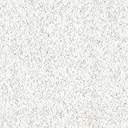 